TpeHupoeo«HaR paóoYa 36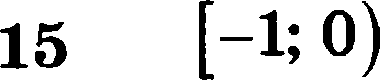 12345678910111260540,25—759418—4400024513a) 2 + nn , ne	Z , °	2	2146) 36166321752g1, 5 tt e z 3; e	619a) 1, 2, 3; 6) ael; B) 8